Nomad Beer Festival: Létající pivovary podruhé přistanou v pražských HolešovicíchPRAHA, 16. SRPNA 2022 – Již podruhé se bude konat Nomad Beer Festival – jediná akce v Česku věnovaná létajícím pivovarům. Proběhne 9. a 10. září v Pražské tržnici v Holešovicích a chybět nebude ani gastro hodící se ke zlatému moku nebo tombola.Minipivovary zaznamenávají v posledních letech nebývalý boom, založit si ten svůj je ale pro většinu fajnšmekrů obrovská investice. K vlastnímu pivu vede i kratší cesta – tzv. létající pivovar. „Kočovné, létající nebo také nomádské – nejen těmito názvy se označují pivovary bez vlastního výrobního zařízení. Obvykle za nimi stojí nadšenci, kteří buď nemají dostatek finančních prostředků na vybudování vlastního pivovaru, anebo než do vlastní technologie zainvestují, chtějí si prošlapat cestu jako pivovarničtí ‚hosté‘. Jsou tedy odkázáni na volné kapacity klasických ‚kamenných' pivovarů, v nichž si pivo vyrábějí buď sami, nebo za asistence místního sládka,“ vysvětlil Jiří Sedláček, ředitel Nomad Beer Festivalu. Festival měl v Česku premiéru v loňském roce. Dorazilo na něj přes 2,5 tisíce lidí a letos očekávají organizátoři ještě větší účast. „Od roku 2012 podporujeme minipivovary prostřednictvím festivalů Pivo na Náplavce a Pivo v Tržnici. Příležitost měly dosud jen ty ‚kamenné‘. V loňském roce jsme chtěli dát šanci také těm ‚létajícím'. A hned první ročník měl u lidí velký úspěch. Návštěvnost nás velmi mile překvapila, dorazilo kolem 2 500 fanoušků piva a letos očekáváme asi o tisícovku víc,“ uvedl Jiří Sedláček.Akce odstartuje v Pražské tržnici v pátek 9. září ve 14 hodin a potrvá do 22 hodin. Pokračovat bude i v sobotu, kdy jeho brány otevřou už v 10 hodin dopoledne a zavřou se opět až v 22 hodin. „Vstup na festival i doprovodný kulturní program bude zdarma, podmínkou degustace piv však bude koupě 0,3l skleněného džbánku. Společně s festivalovou degustační kartou a tužkou bude za 100 korun, pro seniory za 70. Týž džbánek bude možné používat po oba dny konání festivalu. Vstupenky je možné koupit buď v předprodeji na goforboom.com, goout.cz,  nebo na místě za tutéž cenu,“ sdělil Jiří Sedláček.Hlavní místo budou mít na festivalu kočovné pivovary, dorazí ty už zavedené i nově vzniklé a představí své nejlepší produkty a zajímavosti – od klasických piv českého typu až po ta čajová. „Festivalu se zúčastní 18 pivovarů. Na festivalu se budou prezentovat nejen stálice české ‚nomádí´ scény, ale i ty zatím méně známé – třeba letos založené pivovary Fracek a Kraft. Zastoupeny budou i pivovary, které byly létající, ale již se usadily, těmi jsou Pivovar Malý Janek z Jinec a Rodinný pivovar Vik. Na své si přijdou jak milovníci tradičních českých ležáků, tak nadšenci do všeho svrchně kvašeného. Samozřejmostí budou i v poslední době tolik oblíbené kyseláče, například s borůvkami, laktózou a vanilkou od Blázna na čepu. Po loňském úspěchu opět dorazí Pivovar Psychovar, který nabídne pestrou škálu svých nevšedních čajových piv,“ popsal Jiří Sedláček.Chybět nebudou ani stánky s občerstvením a pochutinami k pivu. „K pivu dobré jídlo patří, proto bude součástí akce i množství gastronomie vhodné k pivu. Zahnat hlad budou moci návštěvníci v sedmi stáncích, které nabídnou od burgerů, kuřecích křídel, tortill po například vynikající indickou kuchyni vyhlášené restaurace Bawarchi, domácí slovenské lokše anebo desítky druhů čerstvě pražených oříšků,“ vyjmenoval Jiří Sedláček. Organizátoři pamatovali i na doprovodný program. Hrát bude po oba dny živá muzika a návštěvníci se můžou zúčastnit i tomboly. „Na námi pořádaných festivalech jsou živé koncerty tradicí, a proto tomu nebude jinak ani v případě Nomad Beer Festivalu. Zahraje například soulová formace Soul Ožil, bluegrassový Sunny Side anebo undergroundový Svatopluk. Po oba dny festivalu bude také bohatá tombola. Tombolenky se budou prodávat za 20 korun, mezi hosty festivalu budou procházet studenti Střední průmyslové školy potravinářských technologií, obor technologie piva od 16:00 do 19:00 a nabízet lístky do tomboly. Ve 20 hodin bude každý festivalový den tombola vyhlášena přímo moderátorem z pódia. Ceny budou mít jak jinak než pivní tematiku – v tombole jsou například trička, batohy, kšiltovky, ale hlavně pivo v plechu i v lahvi,“ uzavřel Jiří Sedláček. KONTAKT PRO MÉDIA:Mgr. Petra Ďurčíková_mediální konzultant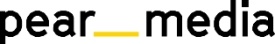 +420 733 643 825, petra@pearmedia.cz, pearmedia.cz
NOMAD BEER FESTIVAL, www.nomadbeerfestival.czPrvní ročník Nomad Beer Festivalu proběhl 10. a 11. září 2021 v Pražské tržnici v Holešovicích v Praze 7. Účastnily se ho výhradně létající pivovary, tedy pivovary, které pivo vaří pod svou značkou v kamenných pivovarech s volnou kapacitou. Prvního ročníku se zúčastnilo 18 pivovarů a přes 2 500 návštěvníků. Nechyběla ani gastronomie snoubící se se zlatým mokem a doprovodný program. 